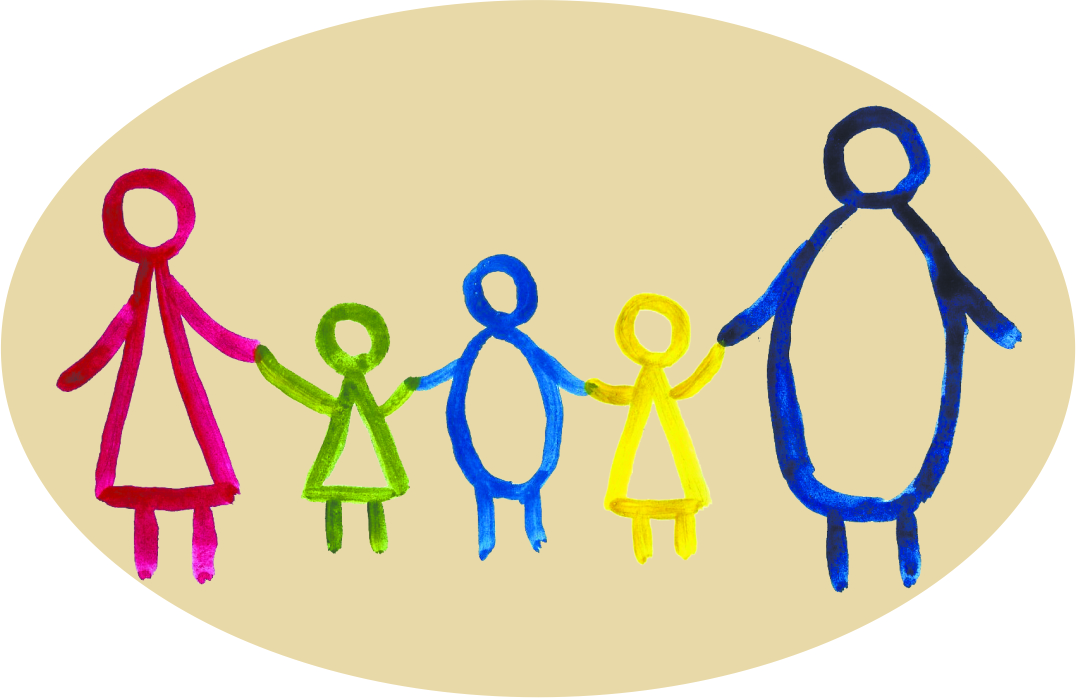 Свердловская региональная общественная организация развития семьи «Будущее в детях»ОГРН 1156600000590ИНН 6670313440КПП 667001001ОКПО 49546673ОКВЭД 91.33Юр. Адрес : 620137 г. Екатеринбург. Ул. Советская 58-5Почтовый адрес: 623702 г. Берёзовский Александровский проспект 7-3Председатель: Смирнов Дмитрий Юрьевич.Сайт:  Будущеевдетях.рфТел: 8-9122492000, 8(343)2007120e-mail: 2007120@mail.ru  Банк: УРАЛЬСКИЙ БАНК ПАО СБЕРБАНКБИК	046577674К/С	30101810500000000674Счёт	40703810416540001418